HIMNO DE LA ALEGRÍA.si si    dó ré ré dó   si la sol    sol la    si si   la lasi si    dó ré ré dó   si la sol    sol la    si la   sol solla la    si sol   la si dó si sol  la si dó si la   sol la resi si   dó ré ré dó   si la sol    sol la    si la   sol solLudwig van BeethovenOda a la Alegría (An die Freude en alemán), obra escrita por el poeta Friedrich von Schiller (1759-1805) en noviembre de 1785 y publicado por primera vez en 1786.En 1793, cuando tenía 23 años, Beethoven conoció la obra y enseguida quiso musicalizar el texto, surgiendo así la idea que acabaría siendo con los años su Novena y última sinfonía en RE Menor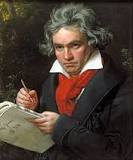 